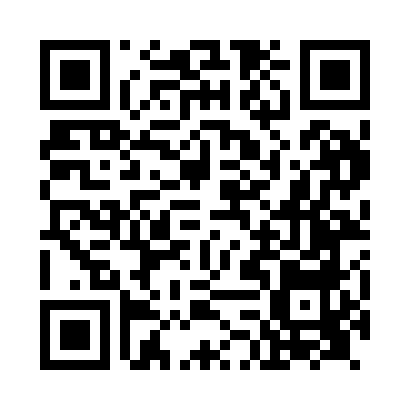 Prayer times for Helperthorpe, North Yorkshire, UKMon 1 Jul 2024 - Wed 31 Jul 2024High Latitude Method: Angle Based RulePrayer Calculation Method: Islamic Society of North AmericaAsar Calculation Method: HanafiPrayer times provided by https://www.salahtimes.comDateDayFajrSunriseDhuhrAsrMaghribIsha1Mon2:504:341:066:489:3811:222Tue2:514:351:066:489:3711:223Wed2:514:361:066:489:3711:224Thu2:524:371:076:489:3611:215Fri2:524:381:076:489:3611:216Sat2:534:391:076:479:3511:217Sun2:534:401:076:479:3411:218Mon2:544:411:076:479:3311:209Tue2:554:421:076:469:3311:2010Wed2:554:431:086:469:3211:2011Thu2:564:441:086:469:3111:1912Fri2:574:451:086:459:3011:1913Sat2:574:471:086:459:2911:1814Sun2:584:481:086:449:2811:1815Mon2:594:491:086:449:2611:1716Tue2:594:511:086:439:2511:1717Wed3:004:521:086:429:2411:1618Thu3:014:541:086:429:2311:1519Fri3:024:551:096:419:2111:1520Sat3:024:571:096:409:2011:1421Sun3:034:581:096:399:1811:1322Mon3:045:001:096:399:1711:1323Tue3:055:011:096:389:1511:1224Wed3:055:031:096:379:1411:1125Thu3:065:041:096:369:1211:1026Fri3:075:061:096:359:1111:0927Sat3:085:071:096:349:0911:0928Sun3:095:091:096:339:0711:0829Mon3:095:111:096:329:0611:0730Tue3:105:121:096:319:0411:0631Wed3:115:141:096:309:0211:05